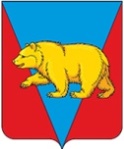    Долгомостовский Совет депутатов  Абанского района Красноярского краяРЕШЕНИЕ 02.09.2022                                   с. Долгий Мост                                   № 27-85РОб освобождении   от должности председателя Долгомостовского сельского Совета депутатов  депутата Долгомостовского сельского Совета депутатов  шестого созыва по общетерриториальному избирательному округу 	В соответствии  с Уставом Долгомостовского сельсовета, п.п. 11.2 ст.11 Регламента  Долгомостовского сельского Совета депутатов,  утвержденного Решением Долгомостовского сельского Совета депутатов от 30.07.2015 № 73-165Р, Долгомостовский сельский Совет депутатов  РЕШИЛ:	1.На основании личного заявления Голощапова Олега Александровича, освободить от должности председателя Долгомостовского сельского Совета   депутата Долгомостовского сельского Совета депутатов шестого созыва по общетерриториальному избирательному округу  Голощапова Олега Александровича.            2.Решение вступает в силу в день, следующий за днем его официального опубликования в газете «Ведомости Долгомостовского сельсовета».Председатель Долгомостовского сельского Совета                                            Е.А.Кувеко Глава Долгомостовского сельсовета                                            Л.Д.Попова